Notes and GuidanceIt is essential to ensure that the patient is eligible for treatment and fits within the eligibility criteria listed in Appendix 1 below.Also ensure that the patient is not showing signs of recovery ie there is a risk of deterioration. There is a large body of anecdotal evidence that most patients in this age group recover from Covid19 without intervention. This is supported by the prevalent variant being Omicron which is less severe than previous variantsIf logistically possible, it is ideal to medically assess a patient on day 4 / 5 or later from positive lateral flow test. Most patient at this time are showing signs of recovery and do not need intervention.If any queries, always use the CMDU Regional Advice Pathway to contact Evelina or St George’s Paediatric ID team for advice.Sussex CMDU coverage spans the county of Sussex and the only Paediatric CMDU Infusion Unit is based at RACH in Brighton. Therefore please consider the logistics of transport when discussing treatment with patient/parent/guardian.Defining the highest-risk clinical subgroups upon community infection with SARS-CoV-2 when considering the use of neutralising monoclonal antibodies (nMABs) and antiviral drugs: independent advisory group report - GOV.UK (www.gov.uk)Appendix 1: pathway for PCR or LFT positive symptomatic cases aged older than 12 and younger than 17 years, greater than 40kg weight, and clinical concernNon-hospitalised individuals in the 12 to 17 years of age range considered at high risk from COVID-19 and to be prioritised for consideration of treatment with neutralising monoclonal antibodies when symptomatic and SARS-CoV-2 PCR or LFT positive. Concerned clinicians should refer for regional MDT case discussion through local established pathways, who will confirm eligibility and consider risk benefit and whether to proceed with offer of treatment.Children and young people at substantial riskComplex life-limiting neurodisability with recurrent respiratory infections or compromise.Children and young people at significant risk if 2 or more of these risk factors are presentPrimary immunodeficiency:common variable immunodeficiency (CVID)primary antibody deficiency on immunoglobulin (or eligible for immunoglobulin replacement)hyper-IgM syndromesGood’s syndrome (thymoma plus B-cell deficiency)severe combined immunodeficiency (SCID)autoimmune polyglandular syndromes or autoimmune polyendocrinopathy, candidiasis, ectodermal dystrophy (APECED syndrome)primary immunodeficiency associated with impaired type I interferon signallingx-linked agammaglobulinaemia (and other primary agammaglobulinaemias)Secondary immunodeficiency:HIV CD4 count less than 200 cells per mm3solid organ transplantHSCT within 12 months, or with GVHDCAR-T therapy in last 24 monthsinduction chemotherapy for acute lymphoblastic leukaemia (ALL), non-Hodgkin’s lymphoma, chemotherapy for acute myeloid leukaemia (AML), relapsed and/or refractory leukaemia or lymphomaImmunosuppressive treatment:chemotherapy within the last 3 monthscyclophosphamide within the last 3 monthscorticosteroids greater than 2mg per kg per day for 28 days in last 4 weeksB cell depleting treatment in the last 12 monthsOther conditions:high BMI (greater than 95th centile)severe respiratory disease (for example, cystic fibrosis or bronchiectasis with FEV1 less than 60%)tracheostomy or long-term ventilationsevere asthma (paediatric intensive care unit (PICU) admission in 12 months)neurodisability and/or neurodevelopmental disorderssevere cardiac diseasesevere chronic kidney diseasesevere liver diseasesickle cell disease or other severe haemoglobinopathytrisomy 21complex or chromosomal genetic or metabolic conditions associated with significant comorbiditymultiple congenital anomalies associated with significant comorbidityFAMILY NAME: 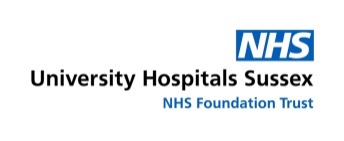 Paediatric Covid19 Medicines Delivery Unit (CMDU) – 12-17yrs and >40kg onlyGiven name: Paediatric Covid19 Medicines Delivery Unit (CMDU) – 12-17yrs and >40kg onlyTitle:                                    Gender: Paediatric Covid19 Medicines Delivery Unit (CMDU) – 12-17yrs and >40kg onlyNHS number: Paediatric Covid19 Medicines Delivery Unit (CMDU) – 12-17yrs and >40kg onlyHospital number: Paediatric Covid19 Medicines Delivery Unit (CMDU) – 12-17yrs and >40kg onlyDate of birth:             _ _ / _ _ / _ _ _ _Paediatric Covid19 Medicines Delivery Unit (CMDU) – 12-17yrs and >40kg onlyComplete above in full or affix patient labelPaediatric Covid19 Medicines Delivery Unit (CMDU) – 12-17yrs and >40kg onlyLocation: Paediatric Covid19 Medicines Delivery Unit (CMDU) – 12-17yrs and >40kg onlyFor Sotrovimab Treatment onlyFor Sotrovimab Treatment onlyFor Sotrovimab Treatment onlyFor Sotrovimab Treatment only  Date:  Time:  HDU Consultant:  HDU Consultant:Eligibility criteria Patients must meet all the eligibility criteria and none of the exclusion criteria. Non-hospitalised patients are eligible for treatment if:• SARS-CoV-2 infection is confirmed by either:                      o Polymerase chain reaction (PCR) testing OR                      o Lateral flow test (registered via gov.uk or NHS 119)within the last 5 daysAND· Symptomatic with COVID-19 and showing no signs of clinical recoveryAND• Onset of symptoms of COVID-19 within the last 7 daysAND• A member of a ‘highest’ risk group (as defined in Appendix 1 below).Eligibility criteria Patients must meet all the eligibility criteria and none of the exclusion criteria. Non-hospitalised patients are eligible for treatment if:• SARS-CoV-2 infection is confirmed by either:                      o Polymerase chain reaction (PCR) testing OR                      o Lateral flow test (registered via gov.uk or NHS 119)within the last 5 daysAND· Symptomatic with COVID-19 and showing no signs of clinical recoveryAND• Onset of symptoms of COVID-19 within the last 7 daysAND• A member of a ‘highest’ risk group (as defined in Appendix 1 below).Eligibility criteria Patients must meet all the eligibility criteria and none of the exclusion criteria. Non-hospitalised patients are eligible for treatment if:• SARS-CoV-2 infection is confirmed by either:                      o Polymerase chain reaction (PCR) testing OR                      o Lateral flow test (registered via gov.uk or NHS 119)within the last 5 daysAND· Symptomatic with COVID-19 and showing no signs of clinical recoveryAND• Onset of symptoms of COVID-19 within the last 7 daysAND• A member of a ‘highest’ risk group (as defined in Appendix 1 below).Eligibility criteria Patients must meet all the eligibility criteria and none of the exclusion criteria. Non-hospitalised patients are eligible for treatment if:• SARS-CoV-2 infection is confirmed by either:                      o Polymerase chain reaction (PCR) testing OR                      o Lateral flow test (registered via gov.uk or NHS 119)within the last 5 daysAND· Symptomatic with COVID-19 and showing no signs of clinical recoveryAND• Onset of symptoms of COVID-19 within the last 7 daysAND• A member of a ‘highest’ risk group (as defined in Appendix 1 below).Contraindications (if Yes to any of the below)Contraindications (if Yes to any of the below)Contraindications (if Yes to any of the below)Contraindications (if Yes to any of the below)Previous allergic reaction to Sotrovimab or any of its excipients Previous allergic reaction to Sotrovimab or any of its excipients Previous allergic reaction to Sotrovimab or any of its excipients Yes / NoWeight of 40kg or lessWeight of 40kg or lessWeight of 40kg or lessYes / NoRequiring hospitalisation for Covid19Requiring hospitalisation for Covid19Requiring hospitalisation for Covid19Yes / NoGeneral History  General History  Past medical history Current medications (including nutritional supplements)General assessment Name of doctor completing form & designation Parental consent for SotrovimabParental consent for SotrovimabFull name Parental responsibility Yes        No       Relationship:Signature Sotrovimab PrescriptionSotrovimab PrescriptionSotrovimab PrescriptionSotrovimab PrescriptionSotrovimab PrescriptionNameAllergy StatusHospital numberDOBAddressSpeciality/DepartmentClinical urgencyUrgent within 24 hours pleaseUrgent within 24 hours pleaseUrgent within 24 hours pleaseUrgent within 24 hours pleasePatient contact detailsMobile/Tel: Mobile/Tel: Mobile/Tel: Weight (kg) Other relevant informationWeight (kg) Pharmacy Use onlyPharmacy Use onlyDrug Name (Approved)FormulationDoseFrequencyQuantity/
DurationScreened by:Screened by:SotrovimabInfusion500mgstat1 vial0.9% Sodium Chloride InfusionDiluent for Infusionstat1 x 50mlAdministration Giving Set with 0.2micron Filter or available equivalent 0.2micron filter1 set0.9% Sodium Chloride Infusion30ml as a flush after infusion1 x 50mlPrescriber Name, GMC/NMP/GPhC Registration Number & Contact DetailsPrescriber Name, GMC/NMP/GPhC Registration Number & Contact DetailsSignatureSignatureDatePrescriber Name, GMC/NMP/GPhC Registration Number & Contact DetailsPrescriber Name, GMC/NMP/GPhC Registration Number & Contact DetailsNurse or Healthcare Administrator Name:Nurse or Healthcare Administrator Name:Signature Signature CheckerDateDateNurse or Healthcare Administrator Name:Nurse or Healthcare Administrator Name:Signature Signature CheckerDateDatePatient Contactable:
☐ Yes                                                                                ☐ No     Patient Contactable:
☐ Yes                                                                                ☐ No     Patient Contactable:
☐ Yes                                                                                ☐ No     Patient Contactable:
☐ Yes                                                                                ☐ No     Patient Contactable:
☐ Yes                                                                                ☐ No     CheckCheckPatient Contactable:
☐ Yes                                                                                ☐ No     Patient Contactable:
☐ Yes                                                                                ☐ No     Patient Contactable:
☐ Yes                                                                                ☐ No     Patient Contactable:
☐ Yes                                                                                ☐ No     Patient Contactable:
☐ Yes                                                                                ☐ No     CheckCheckNursing careYes No SignaturePatient to be nursed in cubicle for procedure PPE to be worn –FFP3 mask, visor, gown and gloves (covid + patient) and trolley placed outside room with FP3 masks available Sotrovimab to be ordered by Lead Paeds Pharmacists using PrescriptionBaseline observations within normal limits?Post infusion observations within normal limits?Any adverse reactions to infusion – if yes please state: If signs and symptoms of severe hypersensitivity reactions occur appropriate treatment and/or supportive care should be initiated.Information leaflet provided to patient/parent on arrival for treatment Discharge planDischarge planDischarge planDischarge planPatient fit for discharge Discharged to Discharged in the care of Signature of nurse Name and Band 